Total Body Fitness & HS Physical Education:Day OneCoach CannonMonday-Friday 8:00 a.m. to noonDo each exercise to rep number completion (chipper format) and move to the following exercise.Deadlift x 50Push Ups x 50Step Ups x 100Dips x 50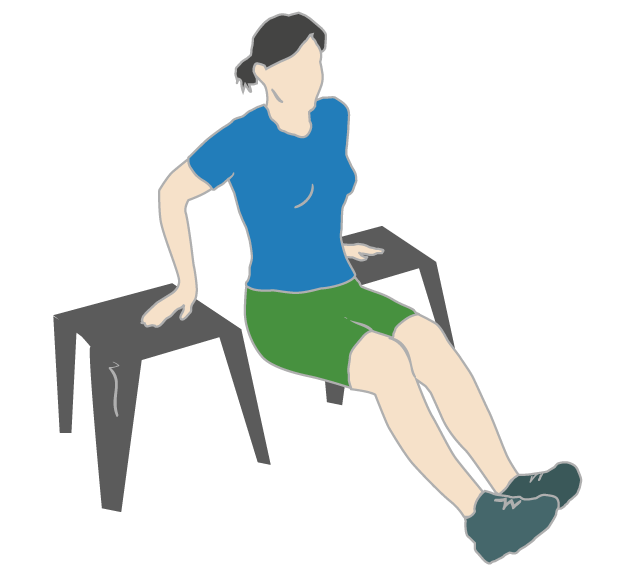 Atomic Sit Up x 50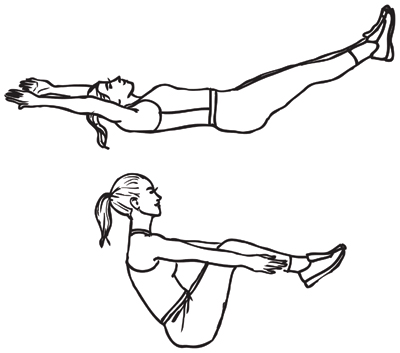 Total time:  